СОВЕТ НАРОДНЫХ ДЕПУТАТОВМИХАЙЛОВСКОГО СЕЛЬСКОГО ПОСЕЛЕНИЯКАНТЕМИРОВСКОГО МУНИЦИПАЛЬНОГО РАЙОНАВОРОНЕЖСКОЙ ОБЛАСТИР Е Ш Е Н И Еот 05.04.2023 года № 133с. МихайловкаО проекте решения Совета народных депутатов Михайловского сельского поселения Кантемировского муниципального района Воронежской области «О внесении изменений в решение Совета народных депутатовМихайловского сельского поселения Кантемировского муниципального района от 28.12.2017 г. № 123 «Об утверждении Правилблагоустройства территорий Михайловского сельского поселения Кантемировского муниципального района Воронежской области»В целях приведения в соответствие с действующим законодательством нормативно-правовых актов Михайловского сельского поселения Кантемировского муниципального района Воронежской области, руководствуясь письмом Департамента жилищно-коммунального хозяйства и энергетики Воронежской области от 15.12.2022 № 65-11/8258 «О внесении изменений в правила благоустройства», в целях обеспечения благоустройства территории Михайловского сельского поселения Кантемировского муниципального района Воронежской области Совет народных депутатов Михайловского сельского поселения Кантемировского муниципального района Воронежской области р е ш и л:          1. Принять проект решения «О внесении изменений в решение Совета народных депутатов Михайловского сельского поселения Кантемировского муниципального района от 28.12.2017 года № 123 «Об утверждении Правил благоустройства территорий Михайловского сельского поселения Кантемировского муниципального района Воронежской области» согласно приложения №1.           2. Опубликовать текст проекта решения «О внесении изменений в  решение Совета народных депутатов Михайловского сельского  поселения  Кантемировского муниципального района от 28.12.2017 года № 123 «Об утверждении Правил благоустройства территорий Михайловского сельского поселения Кантемировского муниципального  района Воронежской области» в Вестнике муниципальных правовых актов Михайловского сельского поселения Кантемировского муниципального района Воронежской области для его обсуждения населением.3. Назначить проведение публичных слушаний по проекту решения «О внесении изменений в  решение Совета народных депутатов Михайловского сельского  поселения  Кантемировского муниципального района от 28.12.2017 года № 123 «Об утверждении Правил благоустройства территорий Михайловского сельского поселения Кантемировского муниципального  района Воронежской области» на 05.05.2023 года в 11 часов в помещении администрации Михайловского сельского поселения Кантемировского муниципального района Воронежской области.          4. Создать комиссию по подготовке и проведению публичных слушаний по проекту решения «О внесении изменений в решение Совета народных депутатов Михайловского сельского поселения Кантемировского муниципального района от 28.12.2017 года № 123 «Об утверждении Правил благоустройства территорий Михайловского сельского поселения Кантемировского муниципального района Воронежской области» в составе:- Пархоменко А. Н. - глава Михайловского сельского поселения;- Шевченко Л. Ю. - ведущий специалист администрации Михайловского сельского поселения;- Багринцева Н. П. - старший инспектор администрации Михайловского сельского поселения;- Харченко Л. Г. - депутат Совета народных депутатов Михайловского сельского поселения. 5. Комиссии по подготовке и проведению публичных слушаний по проекту решения «О внесении изменений в решение Совета народных депутатов Михайловского сельского поселения Кантемировского муниципального района от 28.12.2017 года № 123 «Об утверждении Правил благоустройства территорий Михайловского сельского поселения Кантемировского муниципального района Воронежской области» обеспечить рассмотрение поступивших замечаний и предложений. 6. Регистрация граждан, желающих принять участие в публичных слушаниях, производится до 04.05.2023 года. Контактный телефон для регистрации 4-04-18, в рабочие дни с 8 до 16 часов. 7. Заключение о результатах публичных слушаний опубликовать в «Вестнике» муниципальных правовых актов Михайловского сельского поселения Кантемировского муниципального района Воронежской области.Глава Михайловского сельского поселения                              А. Н. ПархоменкоПредседатель Совета народных депутатовМихайловского сельского поселения                                          Г.И. ОвчаренкоПриложение №1  к решению Совета народных депутатов                                                                   Михайловского сельского поселения    Кантемировского муниципального района                                                                                              от 05.04.2023 г. № 133СОВЕТ НАРОДНЫХ ДЕПУТАТОВМИХАЙЛОВСКОГОСЕЛЬСКОГО ПОСЕЛЕНИЯКАНТЕМИРОВСКОГО МУНИЦИПАЛЬНОГО РАЙОНАВОРОНЕЖСКОЙ ОБЛАСТИРЕШЕНИЕот «____» _______ 2023 г. № _____с. МихайловкаО внесении изменений в решение Совета народных депутатов Михайловского сельского поселения Кантемировского муниципального района Воронежской области от 28.12.2017 года№ 123 «Об утверждении Правил благоустройства территории Михайловского сельского поселения Кантемировского муниципального района»В целях приведения в соответствие с действующим законодательством нормативно-правовых актов Михайловского сельского поселения Кантемировского муниципального района Воронежской области, руководствуясь письмом Департамента жилищно-коммунального хозяйства и энергетики Воронежской области от 15.12.2022 № 65-11/8258 «О внесении изменений в правила благоустройства», в целях обеспечения благоустройства территории Михайловского сельского поселения Кантемировского муниципального района Воронежской области Совет народных депутатов Михайловского сельского поселения Кантемировского муниципального района Воронежской области р е ш и л:1. Внести в решение Совета народных депутатов Михайловского сельского поселения Кантемировского муниципального района Воронежской области от 28.12.2017 года № 123 «Об утверждении Правил благоустройства территории Михайловского сельского поселения Кантемировского муниципального района» следующие изменения:1.1. Дополнить пункт 4.3. Правил благоустройства территории Михайловского сельского поселения подпунктами 4.3.2.1.; 4.3.2.2.; 4.3.6.2. следующего содержания:«4.3.2.1. Контейнеры рекомендуется устанавливать одного типа (металлические либо пластиковые) в зависимости от типа специализированной техники, используемой для вывоза ТКО.4.3.2.2. При осуществлении на контейнерной площадке раздельного накопления отходов на всех контейнерах необходимо разместить информацию о видах ТКО, подлежащих накоплению на данной контейнерной площадке, в виде информационных табличек размера 60 х 40 см, 50 х 27 см, 60 х 40 см +/- 5 см от размера табличек согласно макетам № 1, 2, 3 соответственно.Макет N 1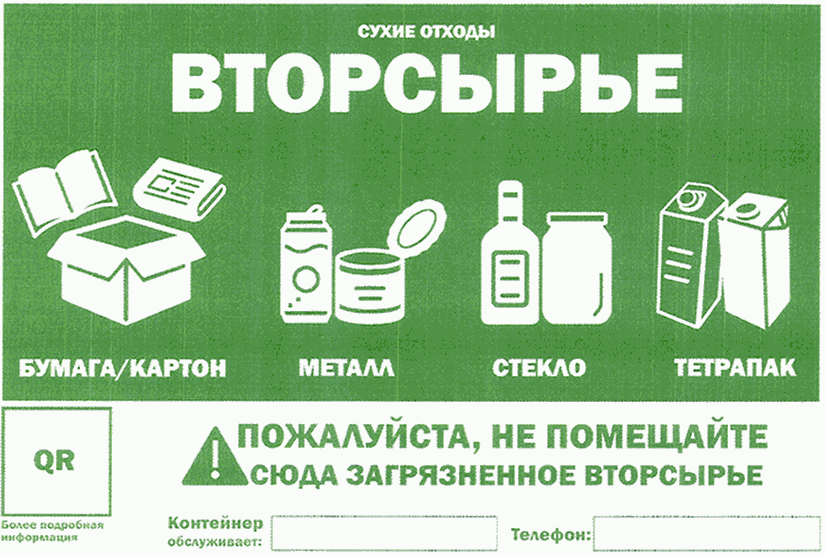 Макет N 2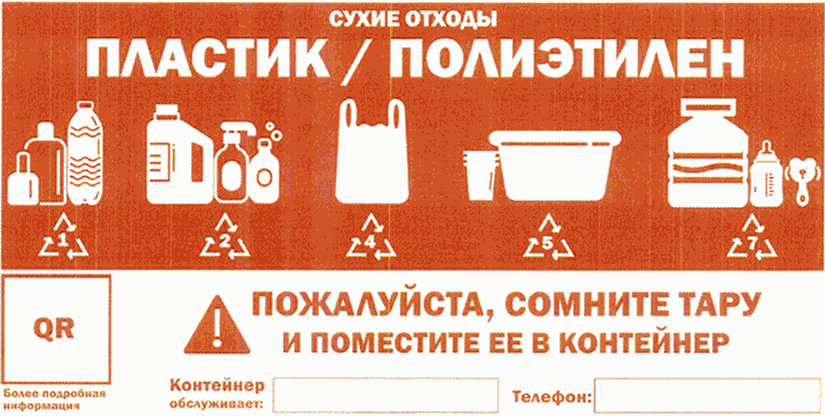 Макет N 3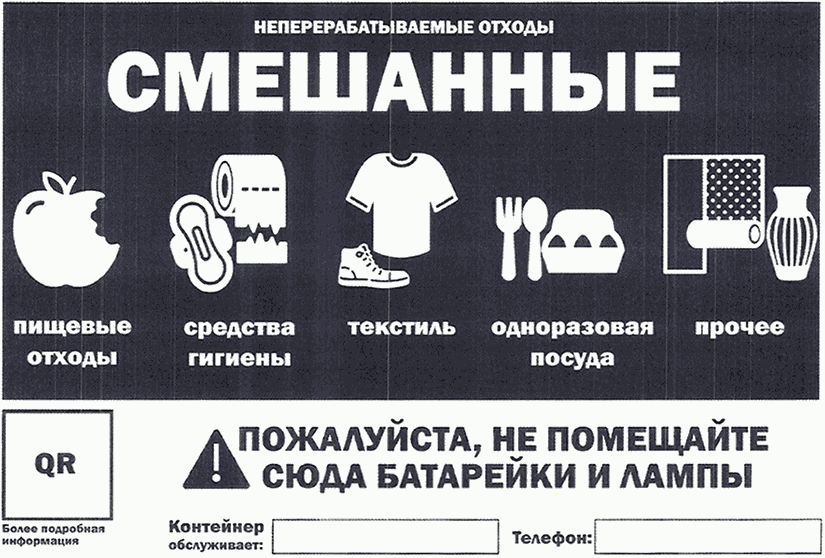 4.3.6.2. Не допускается складирование на площадках для складирования КГО отходов, образующихся в процессе содержания зеленых насаждений (ветки, листва, древесные остатки), строительства и капитального ремонта объектов.».2. Опубликовать настоящее решение в Вестнике муниципальных правовых актов Михайловского сельского поселения Кантемировского муниципального района Воронежской области.Глава Михайловского сельского поселенияА. Н. ПархоменкоПредседатель Совета народных депутатов Михайловского сельского поселенияГ. И. Овчаренко